Cookiebeleid en websitebeheer ZPC Bubble 2018 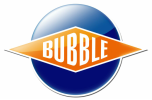 CookiesEen cookie is een klein tekstbestand die met de pagina’s van een website wordt meegestuurd en door de browser op uw computer, tablet of mobiele telefoon wordt opgeslagen. We gebruiken cookies om u meer service te bieden bij het bezoeken van onze websites, die daardoor makkelijker worden in gebruik. Cookies zorgen er bijvoorbeeld voor dat u ingelogd kan blijven op een website of dat uw voorkeuren, zoals locatie- en taalinstellingen, worden onthouden. We kunnen dankzij cookies zien hoevaak onze websites - en welke pagina’s - door bezoekers worden bekeken.Voor het plaatsen van bepaalde cookies moet u eerst toestemming geven, voordat deze cookies mogen worden gebruikt. Deze toestemming is niet nodig indien en voor zover het technisch noodzakelijke (functionele) cookies en analytische cookies betreft, in de zin van de toepasselijke wetgeving, zoals artikel 11.7a lid 3 Telecommunicatiewet en de ePrivacy Verordening. ZPC Bubble maakt alleen gebruik van functionele cookies. U kunt uw toestemming voor cookies altijd weer intrekken, door uw internetinstellingen te wijzigen. Meer informatie over het in- en uitschakelen en het verwijderen van cookies kunt u vinden in de Helpfunctie van uw browser.WebsitesDe website van ZPC Bubble kan links naar andere websites bevatten. Deze Privacyverklaring is alleen van toepassing op de websites van ZPC Bubble. Wij zijn niet verantwoordelijk voor de inhoud of de privacy bescherming van andere websites. ZPC Bubble raadt u aan om voor het gebruik van andere websites altijd de betreffende privacyverklaring van die websites te raadplegen. ZPC Bubble gebruikt gegevens over bezoekers van zijn websites nimmer om aanbiedingen van producten of diensten toe te sturen (direct marketing, e-mailspam e.d.). ZPC Bubble stelt gegevens over bezoekers van zijn websites niet aan derden ter beschikking.Wanneer u op onze websites een zoekfunctie gebruikt, dan kunnen uw zoektermen samen met de technische kenmerken in zogenaamde logfiles op onze servers worden bijgehouden. Deze gegevens worden uitsluitend ten behoeve van statistische analyses gedurende enkele maanden bewaard. Wij gaan niet na (als dat al zou kunnen) wie welk ip-nummer op welk moment gebruikt en wij herleiden deze gegevens dus niet tot uw persoon.Waar hieronder wordt gesproken over technische kenmerken van een opvraging, klik, vertoning, zoekopdracht of dergelijke wordt bedoeld: opgevraagde url, ip-nummer, tijdstip, HTTP-referer-url (inclusief soms uw zoektermen bij een zoekmachine), user-agent string, browsertype, beeldschermgrootte en dergelijke. Wij gaan niet na (als dat al zou kunnen) wie welk ip-nummer op welk moment gebruikt en wij herleiden deze gegevens dus niet tot uw persoon.